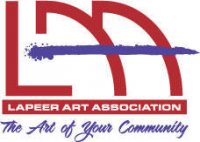                                                                                      New Application                                     Renewal                                       Name: ____________________________________________________________  Date:  __________________________Address:  __________________________________________________________________________________________Phone:  ____________________________  Email:  _________________________________________________________A Fellowship Member is encouraged to: Attend general meetings and receptions; join committees; work in the gallery.A Fellowship Member will: Pay yearly dues of $35; not show artwork; receive a monthly newsletter; be a voting member.Opportunities to serve: (Please select any areas in which you are willing to serve)Refreshments/Receptions                      Marketing/Advertising                                  Exhibit Installation      Program/Event Planning                        Scheduling Workers                                      Gift Shop Coordinator   Window Decorating                               Website/Blog                                                 Fundraising   Historian                                                          Newsletter   What do you hope to gain from joining the LAA?  ____________________________________________________________________________________________________________________________________________________________Suggestions for the LAA:  _______________________________________________________________________________________________________________________________________________________________________________How did you become aware of the LAA?Newspaper                      Web                      Friend                   Other   Mail Payment to: Lapeer Art Association, c/o Membership, 194 W.Nepessing - suite 102, Lapeer, MI 48446.Please make checks payable to: Lapeer Art Association